Publicado en Madrid el 29/02/2024 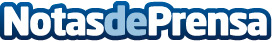 La construcción 4.0 impulsa la búsqueda intensa de nuevos perfiles en robótica, realidad aumentada e IoTLa Construcción 4.0 ya es una realidad. Según la consultora Catenon La industrialización y digitalización de este sector está revolucionando la innovación constructiva y abre nuevos horizontes para seguir avanzando en la modernización del sector. Un cambio de modelo que resolverá la actual falta de habilidades digitales entre los trabajadores de este sector y la necesidad de una mayor adopción de nuevas tecnologíasDatos de contacto:María GuijarroGPS Imagen y Comunicación, S.L.622836702Nota de prensa publicada en: https://www.notasdeprensa.es/la-construccion-4-0-impulsa-la-busqueda Categorias: Nacional Madrid Recursos humanos Industria Otras Industrias Innovación Tecnológica Construcción y Materiales Consultoría Actualidad Empresarial http://www.notasdeprensa.es